Сказкотерапия для дошкольниковСказкотерапия или «лечение сказкой» – это новое молодое течение в прикладной психологии, которое широко используют врачи, психологи и педагоги. Преимущество сказкотерапии в том, что этот метод родители могут использовать самостоятельно. Ведь дети обожают слушать сказки.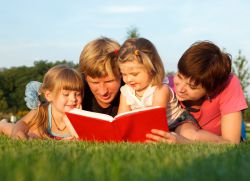 Особенно актуально применять сказкотерапию для дошкольников. Ведь она подходит всем детям и может помочь преодолеть различные проблемы в жизни ребенка.В чем польза занятий сказкотерапией для дошкольников?Сказкотерапия отлично подходит как для младших, так и для старших дошкольников. В зависимости от задач, используют разные формы сказкотерапии. Ее польза состоит в следующем:помогает найти выход из проблемной ситуации (сложности во взаимоотношениях с родителями, сверстниками и т.д.);расширяет знания ребенка о нем самом и окружающем мире;обогащает внутренний мир ребенка духовно-нравственными ценностями;корректирует поведение и развитие речи;стимулирует психофизическое и эмоциональное развитие.Суть сказкотерапии в том, что ребенок или взрослый составляют сказку, которая отражает трудности, возникшие перед ребенком, а затем находят пути их решения. Виды сказок для дошкольников, которые применяются в сказкотерапиинародная или художественная сказка – оказывает духовно-нравственное воспитание, формирует чувства взаимопомощи, сопереживания, долга, сочувствия и т.д.;обучающая или развивающая сказка – расширяет знания ребенка об окружающем пространстве, правилах поведения в различных жизненных ситуациях;диагностическая сказка – помогает определить характер ребенка и выявляет его отношение к миру;психологическая сказка – вместе с героем ребенок учится преодолевать свои страхи, неудачи и обретать уверенность в своих силах.Существует много готовых примеров сказок для дошкольников, применяемых в сказкотерапии. Но наибольшую эффективность даст сказка, сочиненная родителями.Схема терапевтической сказкиподбор героя (похожего на ребенка);описание жизни героя;помещение героя в проблемную ситуацию (по аналогии с проблемой ребенка);герой ищет и находит выход.Со сказкой можно продолжать работу и после прочтения. Методов совместной увлекательной работы в сказкотерапии может быть очень много.Варианты работы со сказкойнарисовать, слепить или выразить сказку в виде аппликации;изготовить своими руками куклу по мотивам сказки;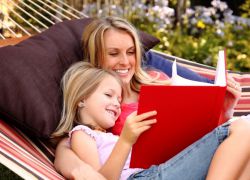 сделать постановку сказки в виде настольного театра.Советы по организации детской сказкотерапиипростое чтение сказки – еще не терапия, следует обыграть сказку, сделать выводы и т.д.;не стоит растолковывать мораль сказки;больше юмора;содержание сказки должно быть понятно ребенку.Сказкотерапия – прекрасный, увлекательный путь, который поможет решить вашим детям возрастные проблемы. Удачи на сказочном пути!